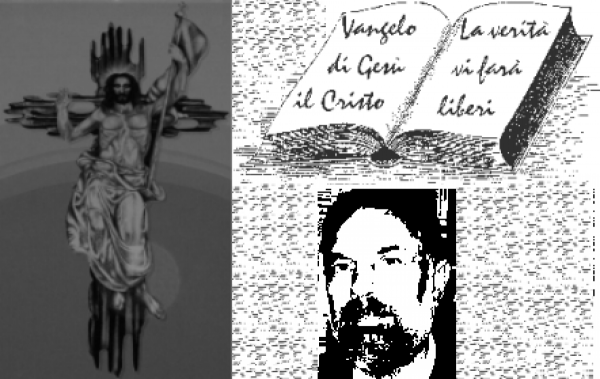 						d. FRANCO SCARMONCIN						    cell. 338 934 4019			        email: franco.scarmoncin@gmail.com				    		 www.scarmoncin.org								23.07.17	16° Domenica T.O.	APrima Lettura  Sap 12, 13. 16-19
Dal libro della Sapienza
Non c’è Dio fuori di te, che abbia cura di tutte le cose,
perché tu debba difenderti dall’accusa di giudice ingiusto.
La tua forza infatti è il principio della giustizia,
e il fatto che sei padrone di tutti, ti rende indulgente con tutti.
Mostri la tua forza
quando non si crede nella pienezza del tuo potere,
e rigetti l’insolenza di coloro che pur la conoscono.
Padrone della forza, tu giudichi con mitezza
e ci governi con molta indulgenza,
perché, quando vuoi, tu eserciti il potere.
Con tale modo di agire hai insegnato al tuo popolo
che il giusto deve amare gli uomini,
e hai dato ai tuoi figli la buona speranza
che, dopo i peccati, tu concedi il pentimento.   

Salmo Responsoriale  Dal Salmo 85
Tu sei buono, Signore, e perdoni.

Tu sei buono, Signore, e perdoni,
sei pieno di misericordia con chi t’invoca.
Porgi l’orecchio, Signore, alla mia preghiera
e sii attento alla voce delle mie suppliche. 

Tutte le genti che hai creato verranno
e si prostreranno davanti a te, Signore,
per dare gloria al tuo nome.
Grande tu sei e compi meraviglie:
tu solo sei Dio.

Ma tu, Signore, Dio misericordioso e pietoso,
lento all’ira e ricco di amore e di fedeltà, 
volgiti a me e abbi pietà.

Seconda Lettura    Rm 8, 26-27
Dalla lettera di san Paolo apostolo ai Romani
Fratelli, lo Spirito viene in aiuto alla nostra debolezza; non sappiamo infatti come pregare in modo conveniente, ma lo Spirito stesso intercede con gemiti inesprimibili; e colui che scruta i cuori sa che cosa desidera lo Spirito, perché egli intercede per i santi secondo i disegni di Dio. 

Vangelo  Mt 13, 24-43  Dal vangelo secondo Matteo
[ In quel tempo, Gesù espose alla folla un’altra parabola, dicendo: «Il regno dei cieli è simile a un uomo che ha seminato del buon seme nel suo campo. Ma, mentre tutti dormivano, venne il suo nemico, seminò della zizzania in mezzo al grano e se ne andò. Quando poi lo stelo crebbe e fece frutto, spuntò anche la zizzania. Allora i servi andarono dal padrone di casa e gli dissero: “Signore, non hai seminato del buon seme nel tuo campo? Da dove viene la zizzania?”. Ed egli rispose loro: “Un nemico ha fatto questo!”. E i servi gli dissero: “Vuoi che andiamo a raccoglierla?”. “No, rispose, perché non succeda che, raccogliendo la zizzania, con essa sradichiate anche il grano. Lasciate che l’una e l’altro crescano insieme fino alla mietitura e al momento della mietitura dirò ai mietitori: Raccogliete prima la zizzania e legatela in fasci per bruciarla; il grano invece ri! ponètelo nel mio granaio”».  ]
Espose loro un’altra parabola, dicendo: «Il regno dei cieli è simile a un granello di senape, che un uomo prese e seminò nel suo campo. Esso è il più piccolo di tutti i semi ma, una volta cresciuto, è più grande delle altre piante dell’orto e diventa un albero, tanto che gli uccelli del cielo vengono a fare il nido fra i suoi rami».
Disse loro un’altra parabola: «Il regno dei cieli è simile al lievito, che una donna prese e mescolò in tre misure di farina, finché non fu tutta lievitata».
Tutte queste cose Gesù disse alle folle con parabole e non parlava ad esse se non con parabole, perché si compisse ciò che era stato detto per mezzo del profeta:
«Aprirò la mia bocca con parabole,
proclamerò cose nascoste fin dalla fondazione del mondo».
Poi congedò la folla ed entrò in casa; i suoi discepoli gli si avvicinarono per dirgli: «Spiegaci la parabola della zizzania nel campo». Ed egli rispose: «Colui che semina il buon seme è il Figlio dell’uomo. Il campo è il mondo e il seme buono sono i figli del Regno. La zizzania sono i figli del Maligno e il nemico che l’ha seminata è il diavolo. La mietitura è la fine del mondo e i mietitori sono gli angeli. Come dunque si raccoglie la zizzania e la si brucia nel fuoco, così avverrà alla fine del mondo. Il Figlio dell’uomo manderà i suoi angeli, i quali raccoglieranno dal suo regno tutti gli scandali e tutti quelli che commettono iniquità e li getteranno nella fornace ardente, dove sarà pianto e stridore di denti. Allora i giusti splenderanno come il sole nel regno del Padre loro. Chi ha orecchi, ascolti!».	1° LetturaLa 1° lettura probabilmente è stata scrittapochi anni prima delle venuta di Gesù.Il libro della Sapienza è l’ultimo dell’A.T.I protagonisti della letturasono gli ebrei della diaspora,sparsi in tutte le città del mediterraneo, dove avevano costituitodelle piccole comunitàe facevano vita a se stante:sia per non contaminarsi con gli usi e i costumi dei pagani,sia per potersi aiutare meglio.Il fenomeno della diaspora,oggi diremmo “immigrazione”era una conseguenza della povertàche molti ebrei vivevano in patria:terra arida e inospitale.Molti erano stati costretti a immigrarenelle città greche e italichedove avevano costituito dei centri di forza  con il commercio e gli scambi culturali.Questi ebrei della diasporanon erano ben visti e anche erano stati male accolti;non avevano vita facile tra i paganie pertanto era naturale che si chiedessero:“Ma come mai noi siamo invisi e quasi ostaggio di questi pagani. Dio da che parte sta?Si è dimenticato di noi?”“Come mai Dio non interviene?E’ forse diminuita la sua forza?Lui è il Padrone della forza!La usi per difenderci”L’autore sacro del libro,porta due ragioni di questo atteggiamento di Dioche sembra essersi dimenticatoo disinteressato dei suoi eletti:1° Dio è paziente.Non ha la nostra urgenza di cambiare le cose e neppure il mondo;tutti gli uomini, per quanto malvagi,meritano la sua pazienza e il suo Amore.	2° Dio non vuole punire alcuno,ma è sempre teso alla salvezza;attende che l’uomo possa cambiare condotta.Se qualcuno pensa che Dio dovrebbe intervenireper punire i malvagiè segno che non ha capito nulla di Dioe che proietta su di Luile propri desideri di vendetta,la propria cattiveria.Ma Dio non è così; è tutt’altra cosa!Abbiamo ancora in mente un Dio che castiga?	VANGELOQuesta parabola fa parte di una trilogia di parabolePer illustrare il “Regno di Dio”	Questa della zizzania,quella del granello di senapae infine quella del lievito.Quando diciamo “Regno di Dio”,che cosa si intende?Gesù usa alcune parabole:ricorrendo a cose comuni,semplici, del mondo rurale e contadinoconosciute da tutti.Oggi se io dovessi dire che cosa sia il “Regno”Dovrei parlare a lungo…Gesù usa invece alcune parabole;da queste ognuno può trarre il sensoe il significato che serve a lui.In una parola il “Regno” è Gesù;è quanto Gesù è venuto a dire, fare e iniziare;tutto ciò che ora ha un riferimento a Gesù:il suo messaggio, coloro che credono,la Chiesa comunità, la bontà presente nel mondo,chi mette in pratica un poco l’onestà, il servizio,chi cerca di migliorare un pocoquel paio di metri attorno a sé…tutto questo forma il “Regno di Dio”dove appunto Gesù è il Ree noi siamo coloro che seguono il suo insegnamento:tutti insieme formiamo il “Regno”.Gesù oggi ci dice che il RegnoAnche se è di Dioè una realtà sempre in cammino,mai perfetta e immune da colpe e manchevolezze(basta che guardiamo alla Chiesa Istituzione!)e in questa Regno,visto come un campo coltivato a grano,è sempre presente con il buon grano (i buoni)anche altre forme di piante ed erbacce (i cattivi)che possono mettere in difficoltà la crescita e il raccolto abbondante stesso.In altre parole nel Regno di Dio,nella comunità Chiesa,coesistono cose buone e bellee altre riprovevoli, scandalose(es. preti pedofili, attaccamento ai soldi,arrivismo, bisogno di potere,cattiverie; caccia alle streghe,inquisizioni, ostracismo della donna,condanna dei teologi più audaci o critici…)i veri cristiani devono convivere con queste realtà umanenegative,suggerite da menti perverse (il maligno)e continuare a seguire la strada del bene.Obiezione:	Ma Dio che è onnipotenteperché non interviene?Perché Dio è onnipotente solo nella linea dell’amorenon della forza o del poterecome pensiamo noi, sbagliando a giudicare Dio come il vendicatore.Dio con l’amore e solo per questa viariuscirà a far vincere il bene.Altra obiezione:	perché il male nel mondo?	Ma esiste veramente allora il diavolo?Non è necessario ipotizzare la presenza di un essere malvagioDistinto da Dio e da noi: il diavolo.Il diavolo e il male siamo ciascuno di noi;noi siamo per noi stessi e per gli altriin parte e a volte angeli e a volte demoni…Per questa nostra fragilitàDio ha pazienza con noi.